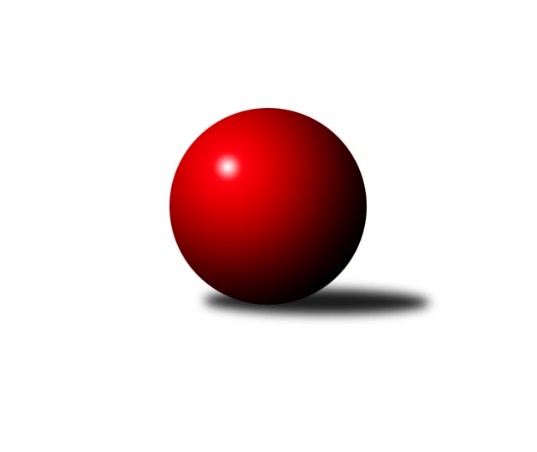 Č.23Ročník 2021/2022	24.5.2024 Mistrovství Prahy 1 2021/2022Statistika 23. kolaTabulka družstev:		družstvo	záp	výh	rem	proh	skore	sety	průměr	body	plné	dorážka	chyby	1.	TJ Astra	23	16	3	4	121.5 : 62.5 	(159.5 : 116.5)	2492	35	1749	743	42.5	2.	TJ Rudná A	23	12	3	8	108.5 : 75.5 	(163.0 : 113.0)	2524	27	1748	776	41.3	3.	KK Slavoj C	23	13	1	9	103.5 : 80.5 	(148.0 : 128.0)	2525	27	1759	766	42.3	4.	KK Konstruktiva C	23	12	2	9	99.0 : 85.0 	(151.0 : 125.0)	2500	26	1730	770	42.7	5.	SK Žižkov B	23	11	4	8	94.5 : 89.5 	(136.5 : 139.5)	2451	26	1694	757	39.6	6.	VSK ČVUT	23	12	1	10	99.0 : 85.0 	(147.5 : 128.5)	2444	25	1708	736	44	7.	TJ Radlice	22	9	6	7	95.0 : 81.0 	(141.5 : 122.5)	2517	24	1739	778	42.7	8.	SC Olympia Radotín	22	11	2	9	92.5 : 83.5 	(133.0 : 131.0)	2486	24	1727	759	43.2	9.	TJ Kobylisy	22	11	2	9	90.5 : 85.5 	(132.0 : 132.0)	2455	24	1716	740	45	10.	KK Velké Popovice	22	10	1	11	82.5 : 93.5 	(129.5 : 134.5)	2443	21	1709	734	48.9	11.	SK Meteor C	23	9	1	13	71.0 : 113.0 	(111.5 : 164.5)	2318	19	1666	652	55.5	12.	TJ Rudná B	23	7	1	15	74.0 : 110.0 	(120.5 : 155.5)	2416	15	1708	708	53.7	13.	SK Uhelné sklady	22	6	2	14	70.5 : 105.5 	(113.5 : 150.5)	2426	14	1712	713	48.8	14.	SK Uhelné sklady B	22	4	1	17	62.0 : 114.0 	(109.0 : 155.0)	2345	9	1670	674	56Tabulka doma:		družstvo	záp	výh	rem	proh	skore	sety	průměr	body	maximum	minimum	1.	TJ Astra	11	10	1	0	66.0 : 22.0 	(84.5 : 47.5)	2539	21	2617	2458	2.	TJ Kobylisy	11	10	0	1	61.5 : 26.5 	(77.0 : 55.0)	2346	20	2454	2281	3.	TJ Rudná A	12	9	2	1	68.5 : 27.5 	(100.0 : 44.0)	2598	20	2674	2506	4.	KK Konstruktiva C	11	9	1	1	60.0 : 28.0 	(83.5 : 48.5)	2565	19	2666	2469	5.	SK Meteor C	12	9	1	2	59.5 : 36.5 	(81.0 : 63.0)	2509	19	2591	2419	6.	VSK ČVUT	12	8	1	3	63.5 : 32.5 	(86.5 : 57.5)	2628	17	2720	2541	7.	SC Olympia Radotín	11	7	2	2	54.0 : 34.0 	(75.5 : 56.5)	2585	16	2660	2535	8.	TJ Radlice	12	6	4	2	59.0 : 37.0 	(83.5 : 60.5)	2452	16	2583	2369	9.	SK Žižkov B	12	7	2	3	56.5 : 39.5 	(80.5 : 63.5)	2604	16	2710	2481	10.	KK Velké Popovice	10	6	0	4	45.5 : 34.5 	(66.0 : 54.0)	2429	12	2476	2370	11.	KK Slavoj C	11	6	0	5	50.0 : 38.0 	(68.5 : 63.5)	2630	12	2755	2517	12.	TJ Rudná B	12	6	0	6	49.5 : 46.5 	(72.0 : 72.0)	2478	12	2638	2282	13.	SK Uhelné sklady	11	3	1	7	36.0 : 52.0 	(65.5 : 66.5)	2399	7	2504	2339	14.	SK Uhelné sklady B	10	3	0	7	37.5 : 42.5 	(57.0 : 63.0)	2355	6	2469	2246Tabulka venku:		družstvo	záp	výh	rem	proh	skore	sety	průměr	body	maximum	minimum	1.	KK Slavoj C	12	7	1	4	53.5 : 42.5 	(79.5 : 64.5)	2528	15	2741	2260	2.	TJ Astra	12	6	2	4	55.5 : 40.5 	(75.0 : 69.0)	2486	14	2714	2280	3.	SK Žižkov B	11	4	2	5	38.0 : 50.0 	(56.0 : 76.0)	2459	10	2672	2099	4.	KK Velké Popovice	12	4	1	7	37.0 : 59.0 	(63.5 : 80.5)	2445	9	2632	2199	5.	TJ Radlice	10	3	2	5	36.0 : 44.0 	(58.0 : 62.0)	2519	8	2651	2403	6.	SC Olympia Radotín	11	4	0	7	38.5 : 49.5 	(57.5 : 74.5)	2474	8	2632	2270	7.	VSK ČVUT	11	4	0	7	35.5 : 52.5 	(61.0 : 71.0)	2421	8	2637	2230	8.	TJ Rudná A	11	3	1	7	40.0 : 48.0 	(63.0 : 69.0)	2516	7	2673	2294	9.	SK Uhelné sklady	11	3	1	7	34.5 : 53.5 	(48.0 : 84.0)	2432	7	2612	2283	10.	KK Konstruktiva C	12	3	1	8	39.0 : 57.0 	(67.5 : 76.5)	2493	7	2649	2314	11.	TJ Kobylisy	11	1	2	8	29.0 : 59.0 	(55.0 : 77.0)	2469	4	2546	2368	12.	TJ Rudná B	11	1	1	9	24.5 : 63.5 	(48.5 : 83.5)	2412	3	2583	2260	13.	SK Uhelné sklady B	12	1	1	10	24.5 : 71.5 	(52.0 : 92.0)	2350	3	2469	2178	14.	SK Meteor C	11	0	0	11	11.5 : 76.5 	(30.5 : 101.5)	2294	0	2404	2117Tabulka podzimní části:		družstvo	záp	výh	rem	proh	skore	sety	průměr	body	doma	venku	1.	TJ Astra	13	10	1	2	73.5 : 30.5 	(95.0 : 61.0)	2515	21 	7 	0 	0 	3 	1 	2	2.	KK Slavoj C	13	9	1	3	64.5 : 39.5 	(85.5 : 70.5)	2558	19 	4 	0 	3 	5 	1 	0	3.	KK Konstruktiva C	12	8	1	3	57.0 : 39.0 	(79.0 : 65.0)	2504	17 	6 	1 	0 	2 	0 	3	4.	SC Olympia Radotín	12	8	0	4	51.5 : 44.5 	(73.0 : 71.0)	2490	16 	4 	0 	1 	4 	0 	3	5.	TJ Rudná A	13	6	1	6	57.0 : 47.0 	(91.0 : 65.0)	2550	13 	4 	1 	1 	2 	0 	5	6.	VSK ČVUT	13	6	1	6	54.0 : 50.0 	(82.5 : 73.5)	2438	13 	4 	1 	1 	2 	0 	5	7.	KK Velké Popovice	13	6	1	6	50.0 : 54.0 	(76.0 : 80.0)	2430	13 	5 	0 	2 	1 	1 	4	8.	TJ Kobylisy	13	5	2	6	48.5 : 55.5 	(73.0 : 83.0)	2441	12 	5 	0 	1 	0 	2 	5	9.	SK Žižkov B	13	5	2	6	48.0 : 56.0 	(73.0 : 83.0)	2397	12 	3 	1 	2 	2 	1 	4	10.	SK Uhelné sklady	13	4	2	7	46.0 : 58.0 	(74.0 : 82.0)	2434	10 	3 	1 	3 	1 	1 	4	11.	TJ Rudná B	12	4	1	7	40.0 : 56.0 	(61.0 : 83.0)	2443	9 	4 	0 	1 	0 	1 	6	12.	SK Meteor C	13	4	1	8	37.5 : 66.5 	(65.5 : 90.5)	2330	9 	4 	1 	2 	0 	0 	6	13.	TJ Radlice	12	1	5	6	42.0 : 54.0 	(70.0 : 74.0)	2516	7 	1 	4 	2 	0 	1 	4	14.	SK Uhelné sklady B	13	3	1	9	42.5 : 61.5 	(69.5 : 86.5)	2328	7 	2 	0 	4 	1 	1 	5Tabulka jarní části:		družstvo	záp	výh	rem	proh	skore	sety	průměr	body	doma	venku	1.	TJ Radlice	10	8	1	1	53.0 : 27.0 	(71.5 : 48.5)	2546	17 	5 	0 	0 	3 	1 	1 	2.	TJ Rudná A	10	6	2	2	51.5 : 28.5 	(72.0 : 48.0)	2519	14 	5 	1 	0 	1 	1 	2 	3.	TJ Astra	10	6	2	2	48.0 : 32.0 	(64.5 : 55.5)	2456	14 	3 	1 	0 	3 	1 	2 	4.	SK Žižkov B	10	6	2	2	46.5 : 33.5 	(63.5 : 56.5)	2557	14 	4 	1 	1 	2 	1 	1 	5.	TJ Kobylisy	9	6	0	3	42.0 : 30.0 	(59.0 : 49.0)	2473	12 	5 	0 	0 	1 	0 	3 	6.	VSK ČVUT	10	6	0	4	45.0 : 35.0 	(65.0 : 55.0)	2522	12 	4 	0 	2 	2 	0 	2 	7.	SK Meteor C	10	5	0	5	33.5 : 46.5 	(46.0 : 74.0)	2345	10 	5 	0 	0 	0 	0 	5 	8.	KK Konstruktiva C	11	4	1	6	42.0 : 46.0 	(72.0 : 60.0)	2494	9 	3 	0 	1 	1 	1 	5 	9.	KK Velké Popovice	9	4	0	5	32.5 : 39.5 	(53.5 : 54.5)	2443	8 	1 	0 	2 	3 	0 	3 	10.	SC Olympia Radotín	10	3	2	5	41.0 : 39.0 	(60.0 : 60.0)	2514	8 	3 	2 	1 	0 	0 	4 	11.	KK Slavoj C	10	4	0	6	39.0 : 41.0 	(62.5 : 57.5)	2508	8 	2 	0 	2 	2 	0 	4 	12.	TJ Rudná B	11	3	0	8	34.0 : 54.0 	(59.5 : 72.5)	2423	6 	2 	0 	5 	1 	0 	3 	13.	SK Uhelné sklady	9	2	0	7	24.5 : 47.5 	(39.5 : 68.5)	2411	4 	0 	0 	4 	2 	0 	3 	14.	SK Uhelné sklady B	9	1	0	8	19.5 : 52.5 	(39.5 : 68.5)	2362	2 	1 	0 	3 	0 	0 	5 Zisk bodů pro družstvo:		jméno hráče	družstvo	body	zápasy	v %	dílčí body	sety	v %	1.	Miloš Beneš ml.	TJ Radlice 	19	/	21	(90%)	36.5	/	42	(87%)	2.	Jiří Pavlík 	KK Slavoj C 	19	/	23	(83%)	30	/	46	(65%)	3.	Pavel Červinka 	TJ Kobylisy  	17	/	20	(85%)	29.5	/	40	(74%)	4.	Jan Barchánek 	KK Konstruktiva C 	17	/	21	(81%)	31	/	42	(74%)	5.	Jan Kamín 	TJ Radlice 	17	/	21	(81%)	28.5	/	42	(68%)	6.	Pavel Jahelka 	VSK ČVUT  	17	/	22	(77%)	27.5	/	44	(63%)	7.	Jindřich Valo 	KK Slavoj C 	16.5	/	20	(83%)	28.5	/	40	(71%)	8.	Radek Fiala 	TJ Astra 	16	/	22	(73%)	30.5	/	44	(69%)	9.	Jaroslav Dryák 	TJ Astra 	16	/	22	(73%)	29	/	44	(66%)	10.	Robert Asimus 	SC Olympia Radotín 	15	/	22	(68%)	29	/	44	(66%)	11.	Martin Kučerka 	KK Velké Popovice 	15	/	22	(68%)	29	/	44	(66%)	12.	Jiří Spěváček 	TJ Rudná A 	15	/	22	(68%)	27	/	44	(61%)	13.	Vladimír Zdražil 	SC Olympia Radotín 	14.5	/	18	(81%)	28	/	36	(78%)	14.	Miluše Kohoutová 	TJ Rudná A 	14.5	/	22	(66%)	28.5	/	44	(65%)	15.	Anna Sailerová 	SK Žižkov B 	14.5	/	23	(63%)	28.5	/	46	(62%)	16.	Tomáš Jícha 	KK Velké Popovice 	14	/	19	(74%)	25	/	38	(66%)	17.	Lukáš Lehner 	TJ Radlice 	14	/	19	(74%)	25	/	38	(66%)	18.	Jan Neckář 	SK Žižkov B 	14	/	23	(61%)	29	/	46	(63%)	19.	Milan Vejvoda 	VSK ČVUT  	14	/	23	(61%)	27	/	46	(59%)	20.	Tomáš Dvořák 	SK Uhelné sklady 	13.5	/	20	(68%)	22.5	/	40	(56%)	21.	Jakub Vodička 	TJ Astra 	13	/	18	(72%)	21.5	/	36	(60%)	22.	Tomáš Hroza 	TJ Astra 	13	/	18	(72%)	21	/	36	(58%)	23.	Martin Machulka 	TJ Rudná B 	13	/	20	(65%)	21	/	40	(53%)	24.	Pavel Strnad 	TJ Rudná A 	13	/	23	(57%)	25	/	46	(54%)	25.	Adam Vejvoda 	VSK ČVUT  	12	/	20	(60%)	22.5	/	40	(56%)	26.	Josef Tesař 	SK Meteor C 	12	/	21	(57%)	24.5	/	42	(58%)	27.	Martin Novák 	SK Uhelné sklady 	12	/	21	(57%)	24	/	42	(57%)	28.	Ladislav Musil 	KK Velké Popovice 	12	/	22	(55%)	26.5	/	44	(60%)	29.	Zdeněk Barcal 	SK Meteor C 	11.5	/	19	(61%)	22	/	38	(58%)	30.	Jan Rokos 	TJ Rudná A 	11	/	16	(69%)	22	/	32	(69%)	31.	Hana Kovářová 	KK Konstruktiva C 	11	/	16	(69%)	21	/	32	(66%)	32.	Ludmila Erbanová 	TJ Rudná A 	11	/	18	(61%)	24	/	36	(67%)	33.	Karel Mašek 	TJ Kobylisy  	11	/	18	(61%)	19	/	36	(53%)	34.	Pavel Dvořák 	SC Olympia Radotín 	11	/	20	(55%)	24	/	40	(60%)	35.	Václav Bouchal 	TJ Kobylisy  	11	/	20	(55%)	20	/	40	(50%)	36.	Pavel Černý 	SK Uhelné sklady B 	11	/	20	(55%)	18.5	/	40	(46%)	37.	Miroslav Míchal 	SK Uhelné sklady B 	10.5	/	15	(70%)	21.5	/	30	(72%)	38.	Petra Koščová 	TJ Rudná B 	10.5	/	20	(53%)	23.5	/	40	(59%)	39.	Miloslav Všetečka 	SK Žižkov B 	10.5	/	20	(53%)	20.5	/	40	(51%)	40.	Karel Hybš 	KK Konstruktiva C 	10	/	19	(53%)	21.5	/	38	(57%)	41.	Marek Šveda 	TJ Astra 	10	/	19	(53%)	20.5	/	38	(54%)	42.	Jaromír Bok 	TJ Rudná A 	10	/	23	(43%)	25	/	46	(54%)	43.	Jan Knyttl 	VSK ČVUT  	9.5	/	17	(56%)	19.5	/	34	(57%)	44.	Daniel Veselý 	TJ Astra 	9.5	/	21	(45%)	19	/	42	(45%)	45.	Pavel Mezek 	TJ Kobylisy  	9	/	15	(60%)	18	/	30	(60%)	46.	Čeněk Zachař 	KK Slavoj C 	9	/	16	(56%)	19.5	/	32	(61%)	47.	Petr Barchánek 	KK Konstruktiva C 	9	/	16	(56%)	17	/	32	(53%)	48.	Adam Rajnoch 	SK Uhelné sklady B 	9	/	22	(41%)	21	/	44	(48%)	49.	Radek Machulka 	TJ Rudná B 	9	/	22	(41%)	19	/	44	(43%)	50.	Petr Dvořák 	SC Olympia Radotín 	9	/	22	(41%)	16.5	/	44	(38%)	51.	Jindra Pokorná 	SK Meteor C 	9	/	23	(39%)	19	/	46	(41%)	52.	Radovan Šimůnek 	TJ Astra 	8	/	9	(89%)	12	/	18	(67%)	53.	Irini Sedláčková 	SK Žižkov B 	8	/	10	(80%)	14	/	20	(70%)	54.	Jan Hloušek 	SK Uhelné sklady 	8	/	17	(47%)	13.5	/	34	(40%)	55.	Jiří Piskáček 	VSK ČVUT  	8	/	20	(40%)	19	/	40	(48%)	56.	Bedřich Švec 	KK Velké Popovice 	8	/	20	(40%)	16	/	40	(40%)	57.	Ivan Harašta 	KK Konstruktiva C 	8	/	20	(40%)	16	/	40	(40%)	58.	Roman Tumpach 	SK Uhelné sklady B 	8	/	22	(36%)	20.5	/	44	(47%)	59.	Jaruška Havrdová 	KK Velké Popovice 	8	/	22	(36%)	16	/	44	(36%)	60.	Jan Neckář ml.	SK Žižkov B 	7.5	/	22	(34%)	14	/	44	(32%)	61.	Vlastimil Bočánek 	SK Uhelné sklady B 	7	/	12	(58%)	11.5	/	24	(48%)	62.	Peter Koščo 	TJ Rudná B 	7	/	20	(35%)	18	/	40	(45%)	63.	Leoš Kofroň 	TJ Radlice 	7	/	21	(33%)	18.5	/	42	(44%)	64.	Antonín Knobloch 	SK Uhelné sklady 	7	/	21	(33%)	18	/	42	(43%)	65.	Bohumil Bazika 	SK Uhelné sklady 	7	/	21	(33%)	14.5	/	42	(35%)	66.	Lubomír Chudoba 	TJ Kobylisy  	6.5	/	18	(36%)	18	/	36	(50%)	67.	Jiří Zdráhal 	TJ Rudná B 	6	/	8	(75%)	11	/	16	(69%)	68.	Petra Sedláčková 	KK Slavoj C 	6	/	10	(60%)	11.5	/	20	(58%)	69.	Miroslav Kochánek 	VSK ČVUT  	6	/	18	(33%)	13	/	36	(36%)	70.	Marek Lehner 	TJ Radlice 	6	/	19	(32%)	13	/	38	(34%)	71.	Samuel Fujko 	KK Konstruktiva C 	6	/	20	(30%)	21	/	40	(53%)	72.	Josef Gebr 	SK Žižkov B 	6	/	23	(26%)	9.5	/	46	(21%)	73.	Jiří Mrzílek 	KK Velké Popovice 	5.5	/	19	(29%)	13	/	38	(34%)	74.	Josef Kučera 	SK Meteor C 	5.5	/	21	(26%)	12	/	42	(29%)	75.	Josef Dvořák 	KK Slavoj C 	5	/	5	(100%)	10	/	10	(100%)	76.	Martin Lukáš 	SK Žižkov B 	5	/	10	(50%)	11	/	20	(55%)	77.	Miroslav Klement 	KK Konstruktiva C 	5	/	14	(36%)	8	/	28	(29%)	78.	Martin Pondělíček 	SC Olympia Radotín 	5	/	15	(33%)	10	/	30	(33%)	79.	Karel Sedláček 	TJ Kobylisy  	5	/	16	(31%)	14	/	32	(44%)	80.	Radek Lehner 	TJ Radlice 	5	/	20	(25%)	12	/	40	(30%)	81.	Miroslav Kýhos 	TJ Rudná B 	4.5	/	16	(28%)	9.5	/	32	(30%)	82.	Hana Křemenová 	SK Žižkov B 	4	/	5	(80%)	8	/	10	(80%)	83.	Radek Pauk 	SC Olympia Radotín 	4	/	7	(57%)	8.5	/	14	(61%)	84.	Daniel Prošek 	KK Slavoj C 	4	/	14	(29%)	8	/	28	(29%)	85.	Adam Lesák 	TJ Rudná B 	4	/	14	(29%)	5.5	/	28	(20%)	86.	Jiří Ujhelyi 	SC Olympia Radotín 	4	/	15	(27%)	8	/	30	(27%)	87.	Petr Behina 	SK Uhelné sklady B 	3.5	/	5	(70%)	6	/	10	(60%)	88.	Jaroslav Pleticha ml.	KK Konstruktiva C 	3	/	4	(75%)	7	/	8	(88%)	89.	František Rusín 	KK Slavoj C 	3	/	4	(75%)	5	/	8	(63%)	90.	Jan Petráček 	SK Meteor C 	3	/	5	(60%)	8	/	10	(80%)	91.	Marek Dvořák 	TJ Rudná A 	3	/	5	(60%)	6	/	10	(60%)	92.	Stanislava Sábová 	SK Uhelné sklady 	3	/	6	(50%)	7	/	12	(58%)	93.	Petr Pravlovský 	KK Slavoj C 	3	/	7	(43%)	7.5	/	14	(54%)	94.	Ivana Vlková 	SK Meteor C 	3	/	7	(43%)	4	/	14	(29%)	95.	Zbyněk Sedlák 	SK Uhelné sklady 	3	/	9	(33%)	5	/	18	(28%)	96.	Tomáš Keller 	TJ Rudná B 	3	/	11	(27%)	10	/	22	(45%)	97.	Jana Průšová 	KK Slavoj C 	3	/	15	(20%)	9	/	30	(30%)	98.	Jaromír Žítek 	TJ Kobylisy  	3	/	16	(19%)	9.5	/	32	(30%)	99.	Josef Jurášek 	SK Meteor C 	3	/	19	(16%)	7.5	/	38	(20%)	100.	Vojtěch Zlatník 	SC Olympia Radotín 	2.5	/	5	(50%)	7	/	10	(70%)	101.	Evžen Valtr 	KK Slavoj C 	2	/	2	(100%)	4	/	4	(100%)	102.	Vladimír Dvořák 	SK Meteor C 	2	/	2	(100%)	2	/	4	(50%)	103.	Dana Školová 	SK Uhelné sklady B 	2	/	3	(67%)	3	/	6	(50%)	104.	Miloslav Dušek 	SK Uhelné sklady 	2	/	4	(50%)	3	/	8	(38%)	105.	David Knoll 	VSK ČVUT  	2	/	5	(40%)	5	/	10	(50%)	106.	Jan Vojáček 	TJ Radlice 	2	/	6	(33%)	5	/	12	(42%)	107.	Aleš Král 	KK Slavoj C 	2	/	7	(29%)	5	/	14	(36%)	108.	Jiří Škoda 	VSK ČVUT  	1.5	/	4	(38%)	5	/	8	(63%)	109.	Jana Dušková 	SK Uhelné sklady 	1	/	1	(100%)	2	/	2	(100%)	110.	Štěpán Fatka 	TJ Rudná A 	1	/	1	(100%)	2	/	2	(100%)	111.	Vladislav Škrabal 	SK Žižkov B 	1	/	1	(100%)	2	/	2	(100%)	112.	Daniel Kulhánek 	KK Slavoj C 	1	/	1	(100%)	2	/	2	(100%)	113.	Milan Dvořák 	TJ Rudná B 	1	/	1	(100%)	2	/	2	(100%)	114.	Tomáš Kuneš 	VSK ČVUT  	1	/	1	(100%)	1	/	2	(50%)	115.	Vladimír Kohout 	TJ Kobylisy  	1	/	1	(100%)	1	/	2	(50%)	116.	Petr Seidl 	TJ Astra 	1	/	1	(100%)	1	/	2	(50%)	117.	Tomáš Eštók 	KK Konstruktiva C 	1	/	1	(100%)	1	/	2	(50%)	118.	Richard Glas 	VSK ČVUT  	1	/	2	(50%)	3	/	4	(75%)	119.	Zbyněk Lébl 	KK Konstruktiva C 	1	/	2	(50%)	2.5	/	4	(63%)	120.	Jakub Wrzecionko 	KK Konstruktiva C 	1	/	2	(50%)	2	/	4	(50%)	121.	Josef Vodešil 	KK Velké Popovice 	1	/	2	(50%)	2	/	4	(50%)	122.	Kateřina Holanová 	KK Slavoj C 	1	/	2	(50%)	2	/	4	(50%)	123.	Jakub Vojáček 	TJ Radlice 	1	/	2	(50%)	2	/	4	(50%)	124.	Karel Kohout 	TJ Rudná A 	1	/	2	(50%)	1	/	4	(25%)	125.	Luboš Kocmich 	VSK ČVUT  	1	/	3	(33%)	3	/	6	(50%)	126.	Vojtěch Vojtíšek 	TJ Kobylisy  	1	/	3	(33%)	3	/	6	(50%)	127.	Tomáš Turnský 	TJ Astra 	1	/	3	(33%)	3	/	6	(50%)	128.	Miroslav Vyšný 	KK Slavoj C 	1	/	3	(33%)	2	/	6	(33%)	129.	Miroslava Martincová 	SK Meteor C 	1	/	3	(33%)	1	/	6	(17%)	130.	Jindra Kafková 	SK Uhelné sklady 	1	/	4	(25%)	2	/	8	(25%)	131.	Petr Kapal 	KK Velké Popovice 	1	/	4	(25%)	2	/	8	(25%)	132.	Jarmila Zimáková 	TJ Rudná A 	1	/	4	(25%)	1.5	/	8	(19%)	133.	Martin Šimek 	SC Olympia Radotín 	1	/	4	(25%)	1	/	8	(13%)	134.	Jiří Kuděj 	SK Uhelné sklady B 	1	/	7	(14%)	3	/	14	(21%)	135.	Miroslav Plachý 	SK Uhelné sklady 	1	/	7	(14%)	2	/	14	(14%)	136.	Přemysl Šámal 	SK Meteor C 	1	/	15	(7%)	8.5	/	30	(28%)	137.	Pavel Šimek 	SC Olympia Radotín 	0.5	/	2	(25%)	1	/	4	(25%)	138.	Jiří Novotný 	SK Meteor C 	0	/	1	(0%)	1	/	2	(50%)	139.	Jan Mařánek 	TJ Rudná A 	0	/	1	(0%)	1	/	2	(50%)	140.	Jan Kalina 	SC Olympia Radotín 	0	/	1	(0%)	0	/	2	(0%)	141.	Alena Gryz 	TJ Rudná B 	0	/	1	(0%)	0	/	2	(0%)	142.	Dominik Kocman 	TJ Rudná B 	0	/	1	(0%)	0	/	2	(0%)	143.	Tomáš Novotný 	TJ Rudná B 	0	/	1	(0%)	0	/	2	(0%)	144.	Karel Balliš 	KK Slavoj C 	0	/	1	(0%)	0	/	2	(0%)	145.	Jiří Budil 	SK Uhelné sklady B 	0	/	1	(0%)	0	/	2	(0%)	146.	Tomáš Pokorný 	SK Žižkov B 	0	/	1	(0%)	0	/	2	(0%)	147.	Jan Kratochvíl 	KK Velké Popovice 	0	/	1	(0%)	0	/	2	(0%)	148.	Marek Sedlák 	TJ Astra 	0	/	1	(0%)	0	/	2	(0%)	149.	Gabriela Jirásková 	KK Velké Popovice 	0	/	1	(0%)	0	/	2	(0%)	150.	Luboš Machulka 	TJ Rudná B 	0	/	1	(0%)	0	/	2	(0%)	151.	Jan Klégr 	TJ Rudná A 	0	/	1	(0%)	0	/	2	(0%)	152.	Vladimír Vošický 	SK Meteor C 	0	/	2	(0%)	2	/	4	(50%)	153.	Michal Majer 	TJ Rudná B 	0	/	2	(0%)	1	/	4	(25%)	154.	Jiří Mudra 	SK Uhelné sklady B 	0	/	2	(0%)	1	/	4	(25%)	155.	Bohumír Musil 	KK Konstruktiva C 	0	/	2	(0%)	1	/	4	(25%)	156.	Jiří Tencar 	VSK ČVUT  	0	/	3	(0%)	2	/	6	(33%)	157.	Karel Turek 	TJ Radlice 	0	/	3	(0%)	1	/	6	(17%)	158.	Jitka Kudějová 	SK Uhelné sklady B 	0	/	3	(0%)	0	/	6	(0%)	159.	Tomáš Doležal 	TJ Astra 	0	/	4	(0%)	2	/	8	(25%)	160.	Petr Míchal 	SK Uhelné sklady B 	0	/	7	(0%)	2	/	14	(14%)	161.	Marek Sedláček 	SK Uhelné sklady B 	0	/	14	(0%)	1	/	28	(4%)Průměry na kuželnách:		kuželna	průměr	plné	dorážka	chyby	výkon na hráče	1.	SK Žižkov Praha, 1-4	2625	1819	806	35.5	(437.6)	2.	Radotín, 1-4	2534	1758	776	45.7	(422.4)	3.	KK Konstruktiva Praha, 5-6	2512	1758	754	48.8	(418.8)	4.	TJ Sokol Rudná, 1-2	2507	1752	755	50.2	(417.9)	5.	Meteor, 1-2	2485	1736	748	42.2	(414.2)	6.	Zahr. Město, 1-2	2484	1732	752	41.9	(414.1)	7.	SK Žižkov Praha, 3-4	2447	1737	709	51.0	(407.8)	8.	Velké Popovice, 1-2	2407	1694	712	46.6	(401.2)	9.	Zvon, 1-2	2402	1682	720	45.1	(400.5)	10.	Kobylisy, 1-2	2302	1624	678	50.1	(383.8)Nejlepší výkony na kuželnách:SK Žižkov Praha, 1-4KK Slavoj C	2755	21. kolo	Miloš Beneš ml.	TJ Radlice	539	16. koloKK Slavoj C	2745	7. kolo	Josef Dvořák 	KK Slavoj C	534	7. koloKK Slavoj C	2737	12. kolo	Hana Křemenová 	SK Žižkov B	532	13. koloTJ Astra	2714	5. kolo	Jindřich Valo 	KK Slavoj C	514	2. koloSK Žižkov B	2710	16. kolo	Miloš Beneš ml.	TJ Radlice	503	10. koloTJ Rudná A	2673	1. kolo	Petra Koščová 	TJ Rudná B	497	12. koloSK Žižkov B	2672	15. kolo	Jiří Pavlík 	KK Slavoj C	496	12. koloKK Slavoj C	2671	10. kolo	Ludmila Erbanová 	TJ Rudná A	494	1. koloSK Žižkov B	2665	13. kolo	Jiří Pavlík 	KK Slavoj C	490	9. koloKK Slavoj C	2662	2. kolo	Jiří Pavlík 	KK Slavoj C	490	3. koloRadotín, 1-4SC Olympia Radotín	2700	17. kolo	Pavel Červinka 	TJ Kobylisy 	521	17. koloKK Slavoj C	2700	13. kolo	Martin Pondělíček 	SC Olympia Radotín	490	11. koloSC Olympia Radotín	2660	16. kolo	Pavel Dvořák 	SC Olympia Radotín	490	7. koloSC Olympia Radotín	2647	11. kolo	František Rusín 	KK Slavoj C	488	13. koloKK Velké Popovice	2615	23. kolo	Miloš Beneš ml.	TJ Radlice	485	14. koloSC Olympia Radotín	2600	7. kolo	Martin Machulka 	TJ Rudná B	478	16. koloSC Olympia Radotín	2596	5. kolo	Vladimír Zdražil 	SC Olympia Radotín	473	23. koloSC Olympia Radotín	2584	2. kolo	Jan Kamín 	TJ Radlice	471	14. koloTJ Rudná A	2579	5. kolo	Vladimír Zdražil 	SC Olympia Radotín	469	17. koloSC Olympia Radotín	2569	21. kolo	Robert Asimus 	SC Olympia Radotín	469	17. koloKK Konstruktiva Praha, 5-6KK Konstruktiva C	2666	12. kolo	Jan Barchánek 	KK Konstruktiva C	488	15. koloKK Konstruktiva C	2651	17. kolo	Lukáš Lehner 	TJ Radlice	481	8. koloKK Konstruktiva C	2604	15. kolo	Jaroslav Pleticha ml.	KK Konstruktiva C	481	12. koloKK Konstruktiva C	2596	6. kolo	Jan Barchánek 	KK Konstruktiva C	479	17. koloKK Konstruktiva C	2589	5. kolo	Hana Kovářová 	KK Konstruktiva C	473	15. koloKK Konstruktiva C	2575	8. kolo	Miluše Kohoutová 	TJ Rudná A	471	12. koloTJ Rudná A	2572	12. kolo	Hana Kovářová 	KK Konstruktiva C	468	12. koloKK Konstruktiva C	2551	1. kolo	Karel Hybš 	KK Konstruktiva C	466	6. koloKK Konstruktiva C	2547	3. kolo	Jaroslav Pleticha ml.	KK Konstruktiva C	464	17. koloTJ Kobylisy 	2546	5. kolo	Hana Kovářová 	KK Konstruktiva C	463	6. koloTJ Sokol Rudná, 1-2TJ Rudná A	2674	16. kolo	Ludmila Erbanová 	TJ Rudná A	511	2. koloTJ Rudná A	2641	11. kolo	Miloš Beneš ml.	TJ Radlice	502	2. koloTJ Rudná A	2640	19. kolo	Ludmila Erbanová 	TJ Rudná A	492	16. koloTJ Rudná B	2638	23. kolo	Pavel Strnad 	TJ Rudná A	489	16. koloKK Konstruktiva C	2632	23. kolo	Ludmila Erbanová 	TJ Rudná A	487	19. koloSC Olympia Radotín	2632	3. kolo	Martin Lukáš 	SK Žižkov B	485	7. koloSK Žižkov B	2606	7. kolo	Miluše Kohoutová 	TJ Rudná A	482	13. koloTJ Rudná A	2603	7. kolo	Lukáš Lehner 	TJ Radlice	477	2. koloTJ Astra	2598	21. kolo	Lukáš Lehner 	TJ Radlice	474	13. koloTJ Rudná A	2598	18. kolo	Pavel Červinka 	TJ Kobylisy 	473	15. koloMeteor, 1-2SK Meteor C	2591	17. kolo	Jan Petráček 	SK Meteor C	467	3. koloSK Meteor C	2577	23. kolo	Jindřich Valo 	KK Slavoj C	460	11. koloSK Meteor C	2551	3. kolo	Ludmila Erbanová 	TJ Rudná A	459	3. koloSK Meteor C	2547	21. kolo	Jindra Pokorná 	SK Meteor C	458	21. koloTJ Rudná A	2541	3. kolo	Zdeněk Barcal 	SK Meteor C	457	13. koloSK Meteor C	2529	5. kolo	Zdeněk Barcal 	SK Meteor C	454	21. koloKK Konstruktiva C	2527	9. kolo	Josef Tesař 	SK Meteor C	454	9. koloSK Meteor C	2521	15. kolo	Čeněk Zachař 	KK Slavoj C	452	11. koloTJ Astra	2506	7. kolo	Jan Petráček 	SK Meteor C	452	17. koloSC Olympia Radotín	2499	15. kolo	Jindra Pokorná 	SK Meteor C	451	17. koloZahr. Město, 1-2TJ Astra	2617	8. kolo	Radek Fiala 	TJ Astra	484	16. koloTJ Astra	2587	18. kolo	Radek Fiala 	TJ Astra	472	10. koloTJ Astra	2582	4. kolo	Radek Fiala 	TJ Astra	466	12. koloTJ Astra	2576	2. kolo	Radek Fiala 	TJ Astra	466	4. koloTJ Astra	2559	20. kolo	Radek Fiala 	TJ Astra	463	8. koloKK Slavoj C	2558	18. kolo	Marek Šveda 	TJ Astra	461	8. koloTJ Astra	2538	10. kolo	Jindřich Valo 	KK Slavoj C	459	18. koloTJ Astra	2535	16. kolo	Marek Šveda 	TJ Astra	459	2. koloKK Konstruktiva C	2529	16. kolo	Jakub Vodička 	TJ Astra	458	1. koloTJ Astra	2506	12. kolo	František Rusín 	KK Slavoj C	458	18. koloSK Žižkov Praha, 3-4KK Slavoj C	2741	16. kolo	Daniel Kulhánek 	KK Slavoj C	498	16. koloVSK ČVUT 	2720	4. kolo	Jan Knyttl 	VSK ČVUT 	494	13. koloVSK ČVUT 	2691	18. kolo	Adam Vejvoda 	VSK ČVUT 	493	6. koloVSK ČVUT 	2688	16. kolo	Adam Vejvoda 	VSK ČVUT 	491	4. koloVSK ČVUT 	2650	20. kolo	Pavel Jahelka 	VSK ČVUT 	485	20. koloVSK ČVUT 	2644	14. kolo	Jiří Piskáček 	VSK ČVUT 	480	4. koloSK Žižkov B	2638	22. kolo	Adam Vejvoda 	VSK ČVUT 	479	14. koloVSK ČVUT 	2637	6. kolo	Jindřich Valo 	KK Slavoj C	478	16. koloKK Velké Popovice	2632	13. kolo	Jiří Piskáček 	VSK ČVUT 	477	18. koloVSK ČVUT 	2621	13. kolo	David Knoll 	VSK ČVUT 	475	14. koloVelké Popovice, 1-2SC Olympia Radotín	2510	10. kolo	Pavel Červinka 	TJ Kobylisy 	471	3. koloKK Slavoj C	2504	6. kolo	Robert Asimus 	SC Olympia Radotín	466	10. koloKK Velké Popovice	2476	22. kolo	Jiří Pavlík 	KK Slavoj C	453	6. koloKK Velké Popovice	2472	1. kolo	Ladislav Musil 	KK Velké Popovice	447	4. koloKK Velké Popovice	2469	3. kolo	Ladislav Musil 	KK Velké Popovice	442	3. koloKK Velké Popovice	2450	20. kolo	Karel Mašek 	TJ Kobylisy 	440	3. koloKK Velké Popovice	2446	6. kolo	Tomáš Jícha 	KK Velké Popovice	439	1. koloKK Velké Popovice	2443	10. kolo	Jindřich Valo 	KK Slavoj C	438	6. koloTJ Kobylisy 	2443	3. kolo	Jaruška Havrdová 	KK Velké Popovice	436	20. koloTJ Astra	2436	15. kolo	Jan Kamín 	TJ Radlice	435	20. koloZvon, 1-2TJ Radlice	2583	17. kolo	Miloš Beneš ml.	TJ Radlice	483	7. koloTJ Radlice	2514	12. kolo	Tomáš Dvořák 	SK Uhelné sklady	482	5. koloTJ Radlice	2511	23. kolo	Miloš Beneš ml.	TJ Radlice	479	22. koloTJ Astra	2509	17. kolo	Martin Novák 	SK Uhelné sklady	474	9. koloSC Olympia Radotín	2505	1. kolo	Miloš Beneš ml.	TJ Radlice	469	15. koloSK Uhelné sklady	2504	12. kolo	Josef Dvořák 	KK Slavoj C	468	23. koloKK Konstruktiva C	2494	19. kolo	Lukáš Lehner 	TJ Radlice	468	17. koloKK Slavoj C	2485	4. kolo	Jan Kamín 	TJ Radlice	466	18. koloTJ Radlice	2476	18. kolo	Jan Kamín 	TJ Radlice	466	17. koloSK Uhelné sklady	2476	5. kolo	Miloš Beneš ml.	TJ Radlice	465	12. koloKobylisy, 1-2TJ Kobylisy 	2454	14. kolo	Pavel Červinka 	TJ Kobylisy 	469	10. koloTJ Rudná A	2405	6. kolo	Pavel Červinka 	TJ Kobylisy 	438	4. koloTJ Kobylisy 	2400	18. kolo	Robert Asimus 	SC Olympia Radotín	437	4. koloTJ Kobylisy 	2394	22. kolo	Pavel Červinka 	TJ Kobylisy 	431	18. koloTJ Kobylisy 	2372	4. kolo	Jiří Piskáček 	VSK ČVUT 	424	10. koloTJ Kobylisy 	2349	10. kolo	Pavel Červinka 	TJ Kobylisy 	424	6. koloTJ Kobylisy 	2336	2. kolo	Karel Mašek 	TJ Kobylisy 	423	14. koloTJ Kobylisy 	2319	16. kolo	Anna Sailerová 	SK Žižkov B	423	8. koloTJ Kobylisy 	2317	12. kolo	Karel Sedláček 	TJ Kobylisy 	421	14. koloKK Konstruktiva C	2314	18. kolo	Jindřich Valo 	KK Slavoj C	420	22. koloČetnost výsledků:	8.0 : 0.0	6x	7.5 : 0.5	1x	7.0 : 1.0	30x	6.5 : 1.5	2x	6.0 : 2.0	36x	5.5 : 2.5	4x	5.0 : 3.0	21x	4.5 : 3.5	1x	4.0 : 4.0	15x	3.5 : 4.5	1x	3.0 : 5.0	12x	2.5 : 5.5	1x	2.0 : 6.0	21x	1.5 : 6.5	2x	1.0 : 7.0	8x